ЗЕМСКОЕ СОБРАНИЕКРАСНОКАМСКОГО МУНИЦИПАЛЬНОГО РАЙОНАПЕРМСКОГО КРАЯРЕШЕНИЕ03.02.2017 											        № 16  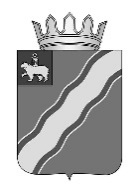 О проведении конкурса по отбору кандидатур на должность главы муниципального района – главы администрации Краснокамского муниципального районаВ соответствии со статьей 36 Федерального закона от 06 октября 2003 г. № 131-ФЗ «Об общих принципах организации местного самоуправления в Российской Федерации», статьями 22 Устава Краснокамского муниципального района, Положением о порядке проведения конкурса по отбору кандидатур на должность главы муниципального района – главы администрации Краснокамского муниципального района», утвержденным решением Земского Собрания Краснокамского муниципального района от 26.08.2015 № 76, Земское Собрание Краснокамского муниципального района РЕШАЕТ:1. Провести конкурс по отбору кандидатур на должность главы муниципального района – главы администрации Краснокамского муниципального района в период с 10 февраля 2017 г. по 29 марта 2017 г.2. Разместить (опубликовать) объявление о проведении конкурса в соответствии с Положением о порядке проведения конкурса по отбору кандидатур на должность главы муниципального района – главы администрации Краснокамского муниципального района, утвержденным решением Земского Собрания Краснокамского муниципального района от 26.08.2015 № 76, не позднее 10 февраля 2017 г.  3. Утвердить состав конкурсной комиссии по отбору кандидатур на должность главы муниципального района – главы администрации Краснокамского муниципального района, назначенный Земским Собранием Краснокамского муниципального района, согласно приложению к настоящему решению.4. Обратиться к губернатору Пермского края В.Ф.Басаргину о назначении половины членов конкурсной комиссии по отбору кандидатур на должность главы муниципального района – главы администрации Краснокамского муниципального района 4. 	Решение подлежит опубликованию в газете «Краснокамская звезда».Контроль за исполнением настоящего решения оставляю за собой. Председатель Земского Собрания Краснокамского муниципального района			                         Г.П.НовиковПриложение к решению Земского Собрания Краснокамского муниципального района от 03.02.2017 № 16СОСТАВ конкурсной комиссии по проведению конкурса по отбору кандидатур на должность главы муниципального района – главы администрации Краснокамского муниципального района, назначенный Земским Собранием Краснокамского муниципального района1. Новиков Григорий Павлович – председатель Земского Собрания Краснокамского муниципального района, депутат от избирательного округа № 1;2.     Ильюшенко Юрий Викторович – депутат от избирательного округа № 5;3.	Артемов Вадим Юрьевич – депутат от избирательного округа № 8